    27 марта 2015 года работниками сельской библиотеки ст. Плоской был проведен конкурс  рисунков «Этих дней не смолкнет слава» .                          В конкурсе приняли участия учащиеся  2-3 классов СОШ№ 11.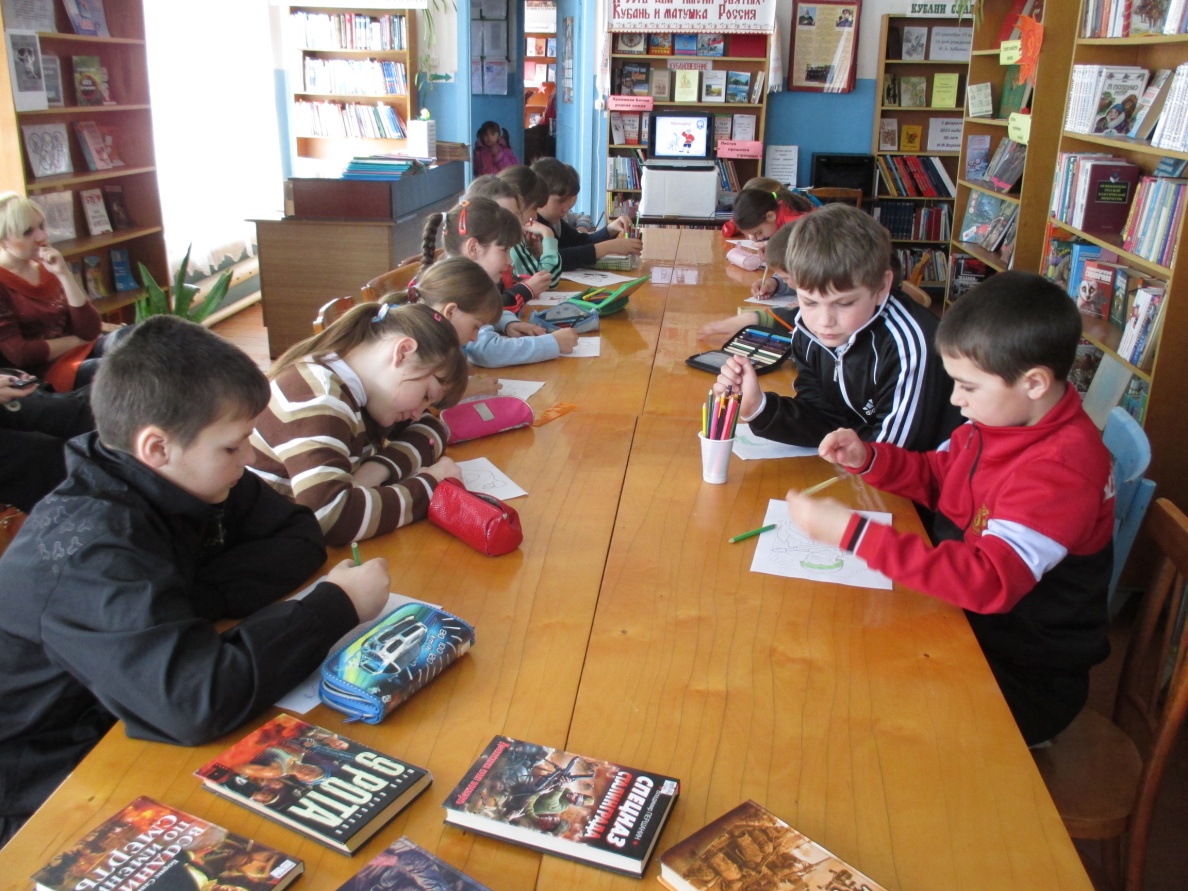 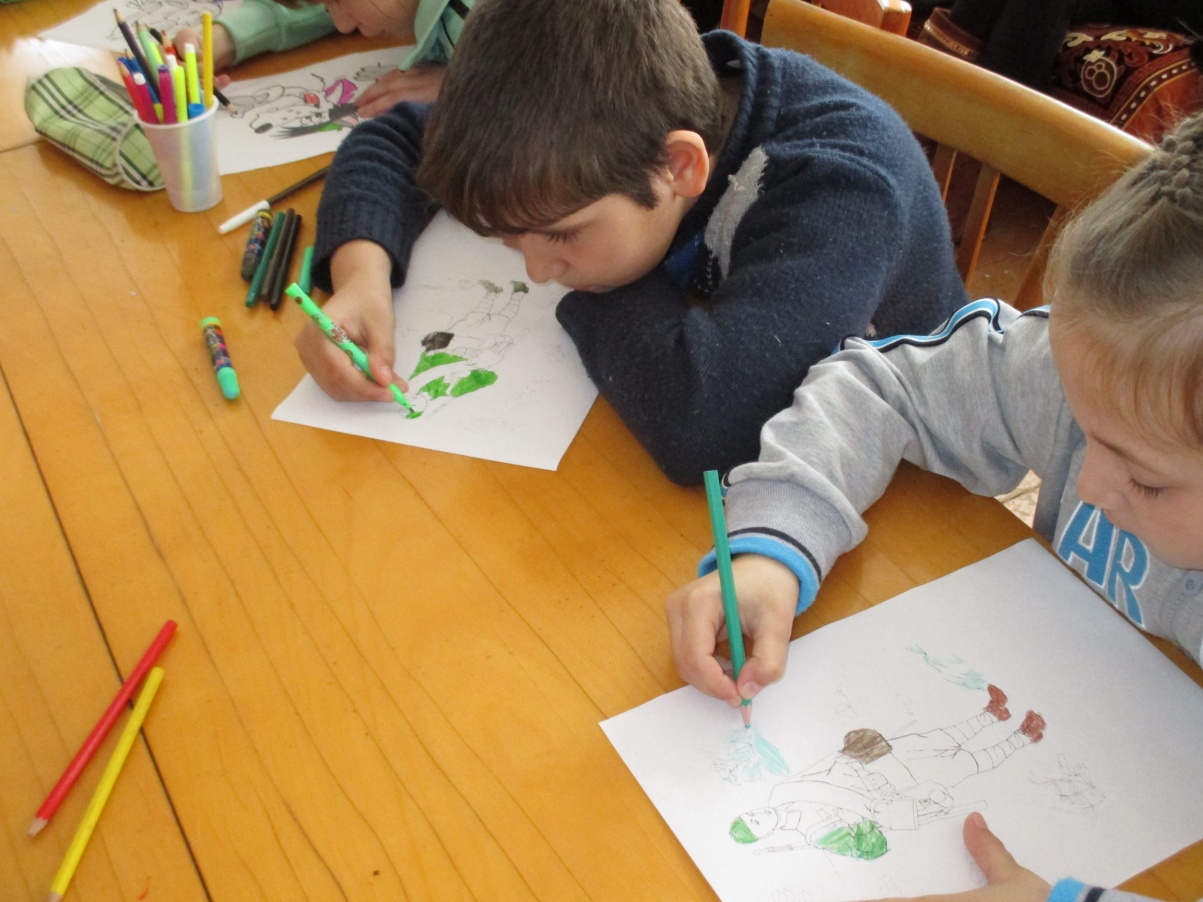 26 марта работниками сельской библиотеки станицы Плоской оформлена  книжная  выставка «Высок и свят их подвиг незабвенный», посвященная подвигу детей в годы ВОВ. Учащиеся  3 класса СОШ №11 провели обзор книг, представленных на выставке. 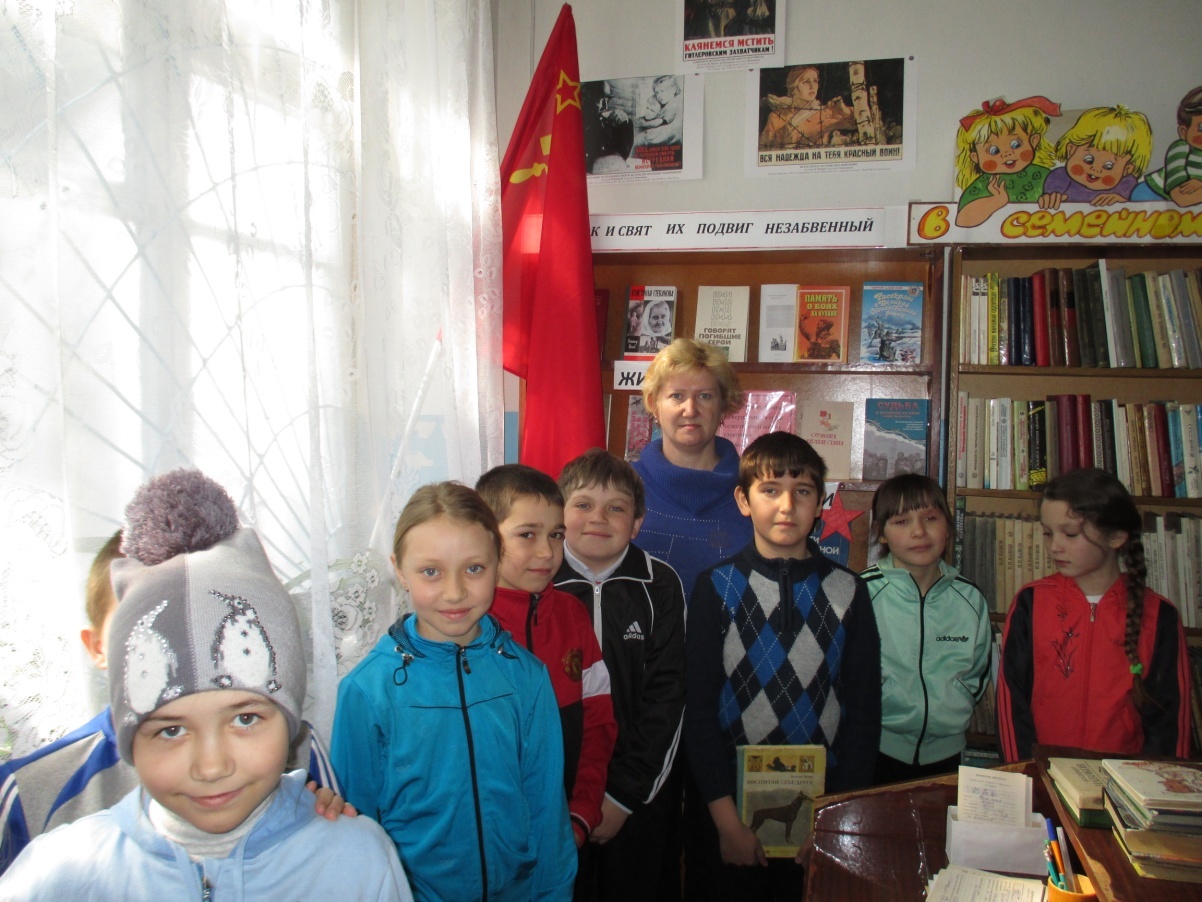 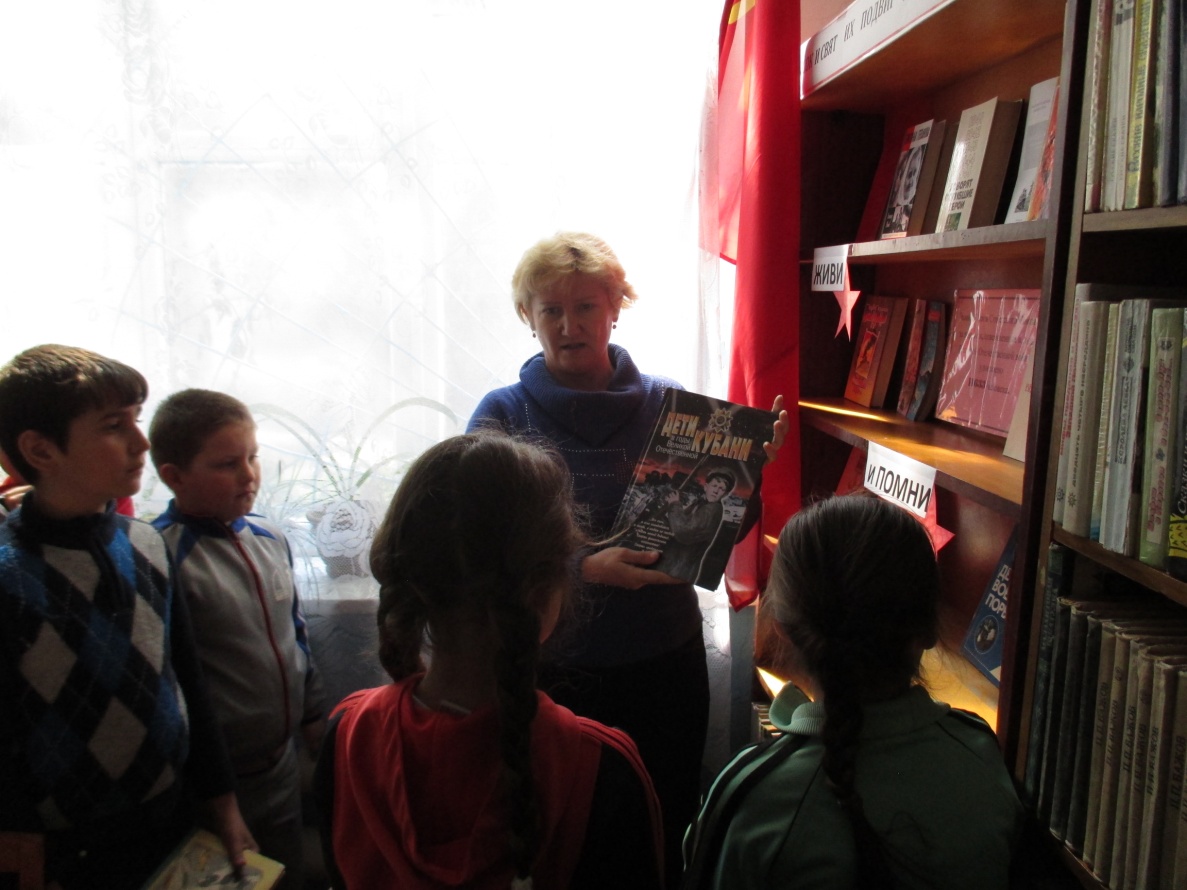 